INDICAÇÃO Nº 1274/2021Sr. Presidente:O vereador Aldemar Veiga Junior - DEM solicita que seja encaminhado a Exma. Sra. Prefeita Municipal Lucimara Godoy Vilas Boas – PSD a seguinte indicação:                                       Promover a limpeza de restos de galhos deixados na Rua Serra Negra esquina com Rua Cosmópolis, Bairro São Cristóvão.JUSTIFICATIVA:População do local solicita a retirada dos galhos de árvores deixados na calçada, dificultado a circulação de pedestres no referido trajeto, tendo que utilizar a rua como passagem, conforme foto abaixo.Valinhos, 21 de junho de 2021.		       Aldemar Veiga Junior				           Vereador - DEM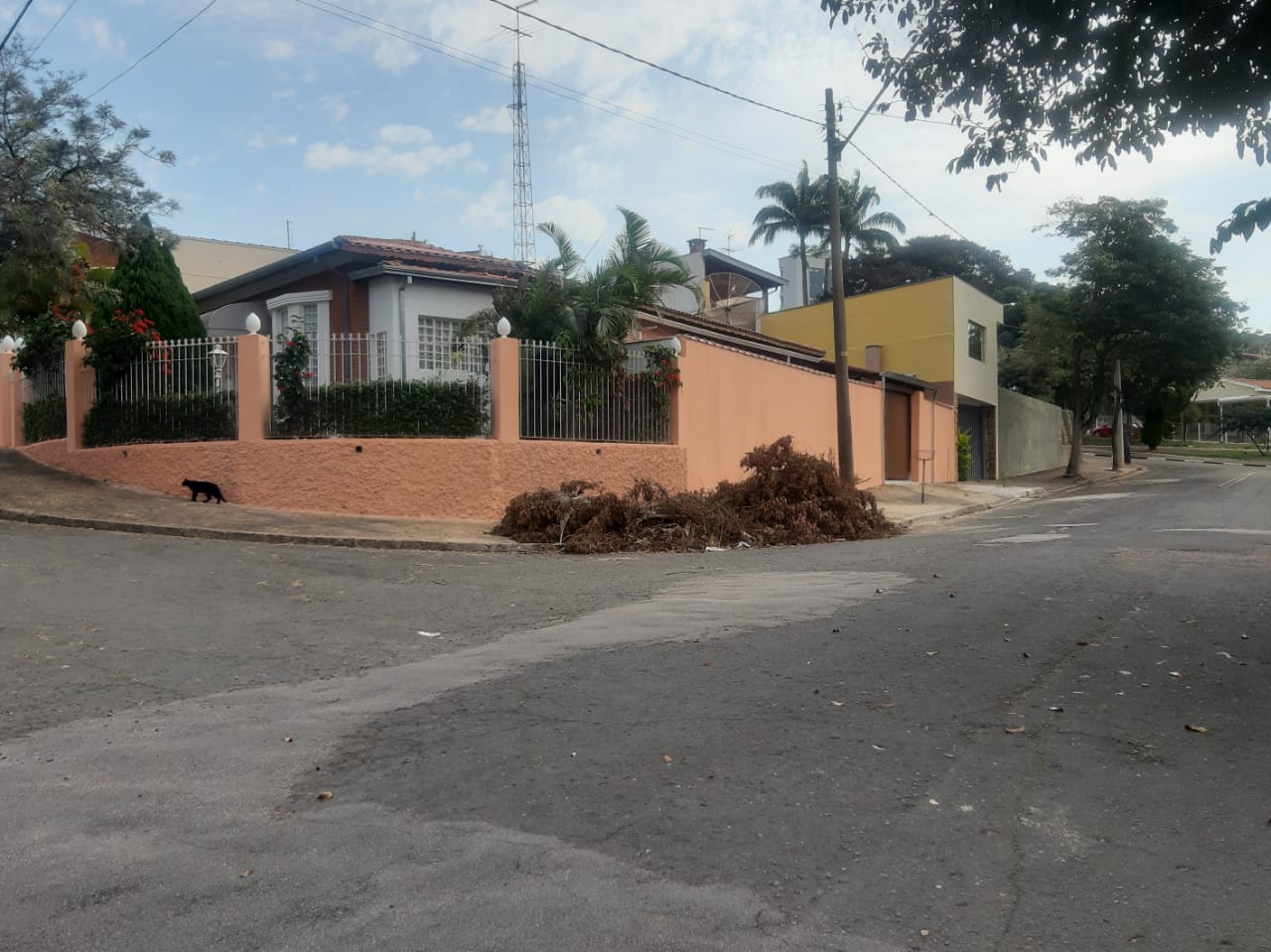 